Phần đáp án câu trắc nghiệm: Tổng câu trắc nghiệm: 40.SỞ GD&ĐT ĐẮK LẮKTRƯỜNG THPT NGÔ GIA TỰ ĐÁP ÁN KIỂM TRA GIỮA HỌC KỲ 2
NĂM HỌC 2023-2024 MÔN LỊCH SỬ – Khối lớp 12 Thời gian làm bài : 45 phút 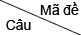 2012022032042052062072081[0.25] B[0.25] B[0.25] A[0.25] D[0.25] C[0.25] A[0.25] C[0.25] D2[0.25] D[0.25] A[0.25] B[0.25] A[0.25] C[0.25] A[0.25] A[0.25] A3[0.25] C[0.25] A[0.25] D[0.25] C[0.25] D[0.25] C[0.25] D[0.25] C4[0.25] B[0.25] D[0.25] D[0.25] D[0.25] D[0.25] C[0.25] D[0.25] B5[0.25] D[0.25] C[0.25] A[0.25] A[0.25] B[0.25] D[0.25] C[0.25] A6[0.25] A[0.25] C[0.25] C[0.25] B[0.25] B[0.25] D[0.25] B[0.25] C7[0.25] A[0.25] A[0.25] D[0.25] C[0.25] C[0.25] A[0.25] D[0.25] B8[0.25] D[0.25] B[0.25] A[0.25] C[0.25] D[0.25] A[0.25] B[0.25] B9[0.25] B[0.25] D[0.25] C[0.25] B[0.25] C[0.25] B[0.25] B[0.25] C10[0.25] A[0.25] D[0.25] C[0.25] D[0.25] A[0.25] B[0.25] C[0.25] C11[0.25] C[0.25] A[0.25] D[0.25] A[0.25] C[0.25] A[0.25] C[0.25] D12[0.25] A[0.25] B[0.25] A[0.25] A[0.25] A[0.25] A[0.25] A[0.25] B13[0.25] A[0.25] A[0.25] C[0.25] C[0.25] A[0.25] B[0.25] B[0.25] B14[0.25] D[0.25] C[0.25] A[0.25] D[0.25] B[0.25] C[0.25] B[0.25] A15[0.25] C[0.25] D[0.25] B[0.25] D[0.25] C[0.25] D[0.25] D[0.25] A16[0.25] C[0.25] C[0.25] B[0.25] C[0.25] C[0.25] D[0.25] C[0.25] C17[0.25] D[0.25] D[0.25] C[0.25] C[0.25] A[0.25] B[0.25] D[0.25] D18[0.25] B[0.25] B[0.25] C[0.25] B[0.25] B[0.25] C[0.25] B[0.25] C19[0.25] C[0.25] B[0.25] B[0.25] D[0.25] D[0.25] A[0.25] A[0.25] D20[0.25] B[0.25] C[0.25] D[0.25] B[0.25] C[0.25] A[0.25] B[0.25] D21[0.25] C[0.25] C[0.25] A[0.25] C[0.25] A[0.25] B[0.25] A[0.25] A22[0.25] A[0.25] B[0.25] B[0.25] B[0.25] B[0.25] C[0.25] A[0.25] A23[0.25] C[0.25] B[0.25] B[0.25] D[0.25] D[0.25] D[0.25] B[0.25] D24[0.25] A[0.25] D[0.25] A[0.25] B[0.25] C[0.25] A[0.25] D[0.25] C25[0.25] B[0.25] C[0.25] A[0.25] B[0.25] A[0.25] B[0.25] D[0.25] A26[0.25] C[0.25] C[0.25] B[0.25] A[0.25] B[0.25] C[0.25] C[0.25] C27[0.25] B[0.25] B[0.25] D[0.25] C[0.25] D[0.25] D[0.25] B[0.25] A28[0.25] B[0.25] A[0.25] C[0.25] A[0.25] B[0.25] D[0.25] A[0.25] B29[0.25] C[0.25] A[0.25] C[0.25] D[0.25] C[0.25] C[0.25] D[0.25] D30[0.25] D[0.25] B[0.25] A[0.25] C[0.25] A[0.25] C[0.25] B[0.25] D31[0.25] C[0.25] C[0.25] D[0.25] D[0.25] D[0.25] A[0.25] A[0.25] B32[0.25] D[0.25] D[0.25] B[0.25] B[0.25] D[0.25] B[0.25] C[0.25] C33[0.25] A[0.25] C[0.25] C[0.25] B[0.25] A[0.25] D[0.25] D[0.25] C34[0.25] B[0.25] D[0.25] A[0.25] A[0.25] B[0.25] C[0.25] D[0.25] D35[0.25] D[0.25] D[0.25] B[0.25] C[0.25] A[0.25] C[0.25] C[0.25] A36[0.25] B[0.25] A[0.25] C[0.25] B[0.25] D[0.25] B[0.25] C[0.25] A37[0.25] A[0.25] A[0.25] D[0.25] A[0.25] D[0.25] D[0.25] C[0.25] B38[0.25] D[0.25] C[0.25] D[0.25] D[0.25] A[0.25] B[0.25] A[0.25] B39[0.25] D[0.25] D[0.25] B[0.25] A[0.25] B[0.25] D[0.25] D[0.25] D40[0.25] A[0.25] A[0.25] C[0.25] D[0.25] B[0.25] B[0.25] A[0.25] A